CURRICULAM VITAE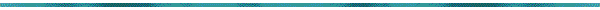 OBJECTIVE:Wish to build a career in a leading company with committed & dedicated people, which will help me to explore myself fully and realize my potential. Willing to work as a key player in a challenging & creative environment.EDUCATIONAL QUALIFICATIONS:B.A in Arts from Calcutta University with Second Division in 2008.Higher Secondary from WestBengal Council of Higher Secondary Education with Second Division in 2005.Secondary Examination from West Bengal Board of Secondary Education with Second Divisionin2003.COMPUTER LANGUAGE KNOWN:  Basic knowledge of computer, MS Word & Excel and also Internet.                                                 WORK EXPERIENCE: (5 years)Worked with Karvy Stock Broking Ltd. as an OFFICER from 10th January 2014 to 8th December 2015.               WORK PROFILE:                Maintained the daily transactions data in the MS excel sheets.                Prepared daily / weekly reports for different departments as per their standard formats.                Answered to the daily query / complaint mails by customers.                Mailed to head office and other area offices for co-ordination in the processes.                Updated the report formats as per the instructions from the higher management.                Contacted customers/agents to remove any discrepancy in the received data.                Coordinating with all branch offices located in different states.                Processed the Mutual Fund, Fixed deposit, NCD & IPO application.                Basically support to Distribution Division of East Zone and as well as Fortune department.Worked with Bajaj Capital Ltd. as Senior Client Service Officer from 27th August 2012 to 31st October 2013.WORK PROFILE:My profile was acquisition of New and Valued Customer for the company through calls, retention of old customers with providing fast and efficient service and taking care of daily MIS of new sourcing products.Worked with HDFC Bank Ltd. as Customer Sales Executivefrom 16th December 2012 to 30th July 2012. WORK PROFILE: My profile was to dealing and acquiring new customer for the bank as well as providing efficient service to the old customers. I have to deal with the entire banking product like CASA, Insurance, Fixed Deposit, Loans and Credit Card.CERTIFICATIONS:       Certified NISM Series V-A Distributors Certification Examination 2015. PERSONAL PROFILE: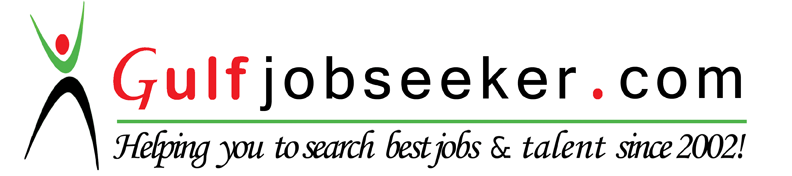 Whats app  Mobile:+971504753686 Gulfjobseeker.com CV No:260125E-mail: gulfjobseeker@gmail.comDate Of Birth :12th July,1987Languages Known :Hindi, English, Urdu and Bengali.Sex :Female.Marital Status:Married. Hobbies:Playing badminton, listening music, surfing the internet.  